Vedení DM má právo umístit žáka(yni), studenta(ku) na kteroukoliv budovu domova mládeže, a to z důvodů kapacitních, vzdálenosti školy od domova a možnosti různého počtu přijatých na jednotlivých DM.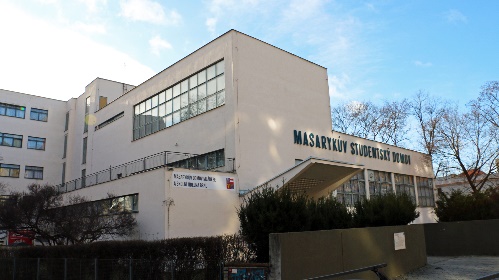 Převzal, razítko domova mládeže, datumPřevzal, razítko domova mládeže, datumPřevzal, razítko domova mládeže, datumPřevzal, razítko domova mládeže, datumPřevzal, razítko domova mládeže, datumPřihláška do domova mládežePřihláška do domova mládežePřihláška do domova mládežePřihláška do domova mládežePřihláška do domova mládežePřihláška do domova mládežePřihláška do domova mládežePřihláška do domova mládežePřihláška do domova mládežePřihláška do domova mládežeŽádám o přijetí do domova mládeže na školní rok:                          Žádám o přijetí do domova mládeže na školní rok:                          Žádám o přijetí do domova mládeže na školní rok:                          Žádám o přijetí do domova mládeže na školní rok:                          Žádám o přijetí do domova mládeže na školní rok:                          Žádám o přijetí do domova mládeže na školní rok:                          Žádám o přijetí do domova mládeže na školní rok:                          Žádám o přijetí do domova mládeže na školní rok:                          Žádám o přijetí do domova mládeže na školní rok:                          Žádám o přijetí do domova mládeže na školní rok:                          Žádám o přijetí do domova mládeže na školní rok:                          Příjmení:  Příjmení:  Příjmení:  Příjmení:  Příjmení:  Příjmení:  Státní příslušnost:Státní příslušnost:Státní příslušnost:Státní příslušnost:Státní příslušnost:Jméno:  Jméno:  Jméno:  Jméno:  Jméno:  Jméno:  Státní příslušnost:Státní příslušnost:Státní příslušnost:Státní příslušnost:Státní příslušnost:Narození: den:  den:  den:  den:  Narození: měsíc:měsíc:měsíc:měsíc:Narození: rok: rok: rok: rok: Adresa trvalého pobytuulice, číslo domu: ulice, číslo domu: ulice, číslo domu: ulice, číslo domu: ulice, číslo domu: ulice, číslo domu: ulice, číslo domu: ulice, číslo domu: ulice, číslo domu: ulice, číslo domu: Adresa trvalého pobytumísto, (obec), okres: místo, (obec), okres: místo, (obec), okres: místo, (obec), okres: místo, (obec), okres: místo, (obec), okres: místo, (obec), okres: místo, (obec), okres: místo, (obec), okres: místo, (obec), okres: Adresa trvalého pobytuPSČ, pošta: PSČ, pošta: PSČ, pošta: PSČ, pošta: PSČ, pošta: PSČ, pošta: PSČ, pošta: PSČ, pošta: PSČ, pošta: PSČ, pošta: Vzdálenost bydliště od místa studia:  Vzdálenost bydliště od místa studia:  Vzdálenost bydliště od místa studia:  Vzdálenost bydliště od místa studia:  Vzdálenost bydliště od místa studia:  Vzdálenost bydliště od místa studia:  Doba potřebná na cestu:  Doba potřebná na cestu:  Doba potřebná na cestu:  Doba potřebná na cestu:  Doba potřebná na cestu:  Škola, kterou bude žák(yně), student(ka) navštěvovat:Škola, kterou bude žák(yně), student(ka) navštěvovat:Škola, kterou bude žák(yně), student(ka) navštěvovat:Škola, kterou bude žák(yně), student(ka) navštěvovat:Škola, kterou bude žák(yně), student(ka) navštěvovat:Škola, kterou bude žák(yně), student(ka) navštěvovat:Škola, kterou bude žák(yně), student(ka) navštěvovat:Škola, kterou bude žák(yně), student(ka) navštěvovat:Škola, kterou bude žák(yně), student(ka) navštěvovat:Škola, kterou bude žák(yně), student(ka) navštěvovat:Škola, kterou bude žák(yně), student(ka) navštěvovat:název:název:název:název:název:název:název:název:název:název:název:adresa:adresa:adresa:adresa:adresa:adresa:adresa:adresa:adresa:adresa:adresa:obor/typ studia (střední nebo VOŠ):  obor/typ studia (střední nebo VOŠ):  obor/typ studia (střední nebo VOŠ):  obor/typ studia (střední nebo VOŠ):  obor/typ studia (střední nebo VOŠ):  obor/typ studia (střední nebo VOŠ):  obor/typ studia (střední nebo VOŠ):  obor/typ studia (střední nebo VOŠ):  obor/typ studia (střední nebo VOŠ):   ročník:  ročník: Adresa zákonného zástupce, na kterou budeme zasílat zprávy:Adresa zákonného zástupce, na kterou budeme zasílat zprávy:Adresa zákonného zástupce, na kterou budeme zasílat zprávy:Adresa zákonného zástupce, na kterou budeme zasílat zprávy:Adresa zákonného zástupce, na kterou budeme zasílat zprávy:Adresa zákonného zástupce, na kterou budeme zasílat zprávy:Adresa zákonného zástupce, na kterou budeme zasílat zprávy:Adresa zákonného zástupce, na kterou budeme zasílat zprávy:Adresa zákonného zástupce, na kterou budeme zasílat zprávy:Adresa zákonného zástupce, na kterou budeme zasílat zprávy:Adresa zákonného zástupce, na kterou budeme zasílat zprávy:E-mail zákonného zástupce, na který budeme zasílat zprávy:E-mail zákonného zástupce, na který budeme zasílat zprávy:E-mail zákonného zástupce, na který budeme zasílat zprávy:E-mail zákonného zástupce, na který budeme zasílat zprávy:E-mail zákonného zástupce, na který budeme zasílat zprávy:E-mail zákonného zástupce, na který budeme zasílat zprávy:Telefon zák. zástupce:Telefon žadatele o ubyt.:Telefon zák. zástupce:Telefon žadatele o ubyt.:Telefon zák. zástupce:Telefon žadatele o ubyt.:Telefon zák. zástupce:Telefon žadatele o ubyt.:Telefon zák. zástupce:Telefon žadatele o ubyt.:Informace DM:Informace DM:Informace DM:Žadatel o přijetí musí splňovat tyto podmínkyŽadatel o přijetí musí splňovat tyto podmínkyŽadatel o přijetí musí splňovat tyto podmínkyŽadatel o přijetí musí splňovat tyto podmínkyŽadatel o přijetí musí splňovat tyto podmínkyŽadatel o přijetí musí splňovat tyto podmínkyŽadatel o přijetí musí splňovat tyto podmínkyŽadatel o přijetí musí splňovat tyto podmínky1. Byl přijat nebo je žákem(yní), studentem(kou) školy, kterou uvedl v přihlášce k ubytování, a plní vůči škole své základní povinnosti.1. Byl přijat nebo je žákem(yní), studentem(kou) školy, kterou uvedl v přihlášce k ubytování, a plní vůči škole své základní povinnosti.1. Byl přijat nebo je žákem(yní), studentem(kou) školy, kterou uvedl v přihlášce k ubytování, a plní vůči škole své základní povinnosti.1. Byl přijat nebo je žákem(yní), studentem(kou) školy, kterou uvedl v přihlášce k ubytování, a plní vůči škole své základní povinnosti.1. Byl přijat nebo je žákem(yní), studentem(kou) školy, kterou uvedl v přihlášce k ubytování, a plní vůči škole své základní povinnosti.1. Byl přijat nebo je žákem(yní), studentem(kou) školy, kterou uvedl v přihlášce k ubytování, a plní vůči škole své základní povinnosti.1. Byl přijat nebo je žákem(yní), studentem(kou) školy, kterou uvedl v přihlášce k ubytování, a plní vůči škole své základní povinnosti.1. Byl přijat nebo je žákem(yní), studentem(kou) školy, kterou uvedl v přihlášce k ubytování, a plní vůči škole své základní povinnosti.1. Byl přijat nebo je žákem(yní), studentem(kou) školy, kterou uvedl v přihlášce k ubytování, a plní vůči škole své základní povinnosti.1. Byl přijat nebo je žákem(yní), studentem(kou) školy, kterou uvedl v přihlášce k ubytování, a plní vůči škole své základní povinnosti.1. Byl přijat nebo je žákem(yní), studentem(kou) školy, kterou uvedl v přihlášce k ubytování, a plní vůči škole své základní povinnosti.1. Byl přijat nebo je žákem(yní), studentem(kou) školy, kterou uvedl v přihlášce k ubytování, a plní vůči škole své základní povinnosti.1. Byl přijat nebo je žákem(yní), studentem(kou) školy, kterou uvedl v přihlášce k ubytování, a plní vůči škole své základní povinnosti.1. Byl přijat nebo je žákem(yní), studentem(kou) školy, kterou uvedl v přihlášce k ubytování, a plní vůči škole své základní povinnosti.1. Byl přijat nebo je žákem(yní), studentem(kou) školy, kterou uvedl v přihlášce k ubytování, a plní vůči škole své základní povinnosti.1. Byl přijat nebo je žákem(yní), studentem(kou) školy, kterou uvedl v přihlášce k ubytování, a plní vůči škole své základní povinnosti.1. Byl přijat nebo je žákem(yní), studentem(kou) školy, kterou uvedl v přihlášce k ubytování, a plní vůči škole své základní povinnosti.1. Byl přijat nebo je žákem(yní), studentem(kou) školy, kterou uvedl v přihlášce k ubytování, a plní vůči škole své základní povinnosti.1. Byl přijat nebo je žákem(yní), studentem(kou) školy, kterou uvedl v přihlášce k ubytování, a plní vůči škole své základní povinnosti.1. Byl přijat nebo je žákem(yní), studentem(kou) školy, kterou uvedl v přihlášce k ubytování, a plní vůči škole své základní povinnosti.1. Byl přijat nebo je žákem(yní), studentem(kou) školy, kterou uvedl v přihlášce k ubytování, a plní vůči škole své základní povinnosti.1. Byl přijat nebo je žákem(yní), studentem(kou) školy, kterou uvedl v přihlášce k ubytování, a plní vůči škole své základní povinnosti.2. Podal řádnou přihlášku k ubytování v požadovaném termínu do DM.2. Podal řádnou přihlášku k ubytování v požadovaném termínu do DM.2. Podal řádnou přihlášku k ubytování v požadovaném termínu do DM.2. Podal řádnou přihlášku k ubytování v požadovaném termínu do DM.2. Podal řádnou přihlášku k ubytování v požadovaném termínu do DM.2. Podal řádnou přihlášku k ubytování v požadovaném termínu do DM.2. Podal řádnou přihlášku k ubytování v požadovaném termínu do DM.2. Podal řádnou přihlášku k ubytování v požadovaném termínu do DM.2. Podal řádnou přihlášku k ubytování v požadovaném termínu do DM.2. Podal řádnou přihlášku k ubytování v požadovaném termínu do DM.2. Podal řádnou přihlášku k ubytování v požadovaném termínu do DM.3. Zavazuje se, že v určeném termínu (do 20. dne předešlého měsíce) uhradí měsíční platby za ubytování a stravování, 900 Kč za ubytování a za stravování nejméně 1 200 Kč, t.j.  minimální limit odebrané stravy (další informace na www.masarykuvdm.cz).3. Zavazuje se, že v určeném termínu (do 20. dne předešlého měsíce) uhradí měsíční platby za ubytování a stravování, 900 Kč za ubytování a za stravování nejméně 1 200 Kč, t.j.  minimální limit odebrané stravy (další informace na www.masarykuvdm.cz).3. Zavazuje se, že v určeném termínu (do 20. dne předešlého měsíce) uhradí měsíční platby za ubytování a stravování, 900 Kč za ubytování a za stravování nejméně 1 200 Kč, t.j.  minimální limit odebrané stravy (další informace na www.masarykuvdm.cz).3. Zavazuje se, že v určeném termínu (do 20. dne předešlého měsíce) uhradí měsíční platby za ubytování a stravování, 900 Kč za ubytování a za stravování nejméně 1 200 Kč, t.j.  minimální limit odebrané stravy (další informace na www.masarykuvdm.cz).3. Zavazuje se, že v určeném termínu (do 20. dne předešlého měsíce) uhradí měsíční platby za ubytování a stravování, 900 Kč za ubytování a za stravování nejméně 1 200 Kč, t.j.  minimální limit odebrané stravy (další informace na www.masarykuvdm.cz).3. Zavazuje se, že v určeném termínu (do 20. dne předešlého měsíce) uhradí měsíční platby za ubytování a stravování, 900 Kč za ubytování a za stravování nejméně 1 200 Kč, t.j.  minimální limit odebrané stravy (další informace na www.masarykuvdm.cz).3. Zavazuje se, že v určeném termínu (do 20. dne předešlého měsíce) uhradí měsíční platby za ubytování a stravování, 900 Kč za ubytování a za stravování nejméně 1 200 Kč, t.j.  minimální limit odebrané stravy (další informace na www.masarykuvdm.cz).3. Zavazuje se, že v určeném termínu (do 20. dne předešlého měsíce) uhradí měsíční platby za ubytování a stravování, 900 Kč za ubytování a za stravování nejméně 1 200 Kč, t.j.  minimální limit odebrané stravy (další informace na www.masarykuvdm.cz).3. Zavazuje se, že v určeném termínu (do 20. dne předešlého měsíce) uhradí měsíční platby za ubytování a stravování, 900 Kč za ubytování a za stravování nejméně 1 200 Kč, t.j.  minimální limit odebrané stravy (další informace na www.masarykuvdm.cz).3. Zavazuje se, že v určeném termínu (do 20. dne předešlého měsíce) uhradí měsíční platby za ubytování a stravování, 900 Kč za ubytování a za stravování nejméně 1 200 Kč, t.j.  minimální limit odebrané stravy (další informace na www.masarykuvdm.cz).3. Zavazuje se, že v určeném termínu (do 20. dne předešlého měsíce) uhradí měsíční platby za ubytování a stravování, 900 Kč za ubytování a za stravování nejméně 1 200 Kč, t.j.  minimální limit odebrané stravy (další informace na www.masarykuvdm.cz).3. Zavazuje se, že v určeném termínu (do 20. dne předešlého měsíce) uhradí měsíční platby za ubytování a stravování, 900 Kč za ubytování a za stravování nejméně 1 200 Kč, t.j.  minimální limit odebrané stravy (další informace na www.masarykuvdm.cz).3. Zavazuje se, že v určeném termínu (do 20. dne předešlého měsíce) uhradí měsíční platby za ubytování a stravování, 900 Kč za ubytování a za stravování nejméně 1 200 Kč, t.j.  minimální limit odebrané stravy (další informace na www.masarykuvdm.cz).3. Zavazuje se, že v určeném termínu (do 20. dne předešlého měsíce) uhradí měsíční platby za ubytování a stravování, 900 Kč za ubytování a za stravování nejméně 1 200 Kč, t.j.  minimální limit odebrané stravy (další informace na www.masarykuvdm.cz).3. Zavazuje se, že v určeném termínu (do 20. dne předešlého měsíce) uhradí měsíční platby za ubytování a stravování, 900 Kč za ubytování a za stravování nejméně 1 200 Kč, t.j.  minimální limit odebrané stravy (další informace na www.masarykuvdm.cz).3. Zavazuje se, že v určeném termínu (do 20. dne předešlého měsíce) uhradí měsíční platby za ubytování a stravování, 900 Kč za ubytování a za stravování nejméně 1 200 Kč, t.j.  minimální limit odebrané stravy (další informace na www.masarykuvdm.cz).3. Zavazuje se, že v určeném termínu (do 20. dne předešlého měsíce) uhradí měsíční platby za ubytování a stravování, 900 Kč za ubytování a za stravování nejméně 1 200 Kč, t.j.  minimální limit odebrané stravy (další informace na www.masarykuvdm.cz).3. Zavazuje se, že v určeném termínu (do 20. dne předešlého měsíce) uhradí měsíční platby za ubytování a stravování, 900 Kč za ubytování a za stravování nejméně 1 200 Kč, t.j.  minimální limit odebrané stravy (další informace na www.masarykuvdm.cz).3. Zavazuje se, že v určeném termínu (do 20. dne předešlého měsíce) uhradí měsíční platby za ubytování a stravování, 900 Kč za ubytování a za stravování nejméně 1 200 Kč, t.j.  minimální limit odebrané stravy (další informace na www.masarykuvdm.cz).3. Zavazuje se, že v určeném termínu (do 20. dne předešlého měsíce) uhradí měsíční platby za ubytování a stravování, 900 Kč za ubytování a za stravování nejméně 1 200 Kč, t.j.  minimální limit odebrané stravy (další informace na www.masarykuvdm.cz).3. Zavazuje se, že v určeném termínu (do 20. dne předešlého měsíce) uhradí měsíční platby za ubytování a stravování, 900 Kč za ubytování a za stravování nejméně 1 200 Kč, t.j.  minimální limit odebrané stravy (další informace na www.masarykuvdm.cz).3. Zavazuje se, že v určeném termínu (do 20. dne předešlého měsíce) uhradí měsíční platby za ubytování a stravování, 900 Kč za ubytování a za stravování nejméně 1 200 Kč, t.j.  minimální limit odebrané stravy (další informace na www.masarykuvdm.cz).4. Bude dodržovat vnitřní řád, režim dne a řádně plnit povinnosti z nich vyplývající.4. Bude dodržovat vnitřní řád, režim dne a řádně plnit povinnosti z nich vyplývající.4. Bude dodržovat vnitřní řád, režim dne a řádně plnit povinnosti z nich vyplývající.4. Bude dodržovat vnitřní řád, režim dne a řádně plnit povinnosti z nich vyplývající.4. Bude dodržovat vnitřní řád, režim dne a řádně plnit povinnosti z nich vyplývající.4. Bude dodržovat vnitřní řád, režim dne a řádně plnit povinnosti z nich vyplývající.4. Bude dodržovat vnitřní řád, režim dne a řádně plnit povinnosti z nich vyplývající.4. Bude dodržovat vnitřní řád, režim dne a řádně plnit povinnosti z nich vyplývající.4. Bude dodržovat vnitřní řád, režim dne a řádně plnit povinnosti z nich vyplývající.4. Bude dodržovat vnitřní řád, režim dne a řádně plnit povinnosti z nich vyplývající.4. Bude dodržovat vnitřní řád, režim dne a řádně plnit povinnosti z nich vyplývající.V případě přijetí do DM předloží při nástupu:V případě přijetí do DM předloží při nástupu:V případě přijetí do DM předloží při nástupu:V případě přijetí do DM předloží při nástupu:V případě přijetí do DM předloží při nástupu:V případě přijetí do DM předloží při nástupu: prohlášení o bezinfekčnosti                                                      2x fotografii prohlášení o bezinfekčnosti                                                      2x fotografii prohlášení o bezinfekčnosti                                                      2x fotografii prohlášení o bezinfekčnosti                                                      2x fotografii prohlášení o bezinfekčnosti                                                      2x fotografii prohlášení o bezinfekčnosti                                                      2x fotografii prohlášení o bezinfekčnosti                                                      2x fotografii prohlášení o bezinfekčnosti                                                      2x fotografii prohlášení o bezinfekčnosti                                                      2x fotografii prohlášení o bezinfekčnosti                                                      2x fotografii prohlášení o bezinfekčnosti                                                      2x fotografii kopii rozhodnutí o přijetí na školu                                           doklad o zaplacení zálohy na ubytování kopii rozhodnutí o přijetí na školu                                           doklad o zaplacení zálohy na ubytování kopii rozhodnutí o přijetí na školu                                           doklad o zaplacení zálohy na ubytování kopii rozhodnutí o přijetí na školu                                           doklad o zaplacení zálohy na ubytování kopii rozhodnutí o přijetí na školu                                           doklad o zaplacení zálohy na ubytování kopii rozhodnutí o přijetí na školu                                           doklad o zaplacení zálohy na ubytování kopii rozhodnutí o přijetí na školu                                           doklad o zaplacení zálohy na ubytování kopii rozhodnutí o přijetí na školu                                           doklad o zaplacení zálohy na ubytování kopii rozhodnutí o přijetí na školu                                           doklad o zaplacení zálohy na ubytování kopii rozhodnutí o přijetí na školu                                           doklad o zaplacení zálohy na ubytování kopii rozhodnutí o přijetí na školu                                           doklad o zaplacení zálohy na ubytování kopii posledního vysvědčení                                                     životopis kopii posledního vysvědčení                                                     životopis kopii posledního vysvědčení                                                     životopis kopii posledního vysvědčení                                                     životopis kopii posledního vysvědčení                                                     životopis kopii posledního vysvědčení                                                     životopis kopii posledního vysvědčení                                                     životopis kopii posledního vysvědčení                                                     životopis kopii posledního vysvědčení                                                     životopis kopii posledního vysvědčení                                                     životopis kopii posledního vysvědčení                                                     životopisDůležité:    V případě volné kapacity preferuji umístění do budovy : (vhodné podtrhněte)Důležité:    V případě volné kapacity preferuji umístění do budovy : (vhodné podtrhněte)Důležité:    V případě volné kapacity preferuji umístění do budovy : (vhodné podtrhněte)Důležité:    V případě volné kapacity preferuji umístění do budovy : (vhodné podtrhněte)Důležité:    V případě volné kapacity preferuji umístění do budovy : (vhodné podtrhněte)Důležité:    V případě volné kapacity preferuji umístění do budovy : (vhodné podtrhněte)Důležité:    V případě volné kapacity preferuji umístění do budovy : (vhodné podtrhněte)Důležité:    V případě volné kapacity preferuji umístění do budovy : (vhodné podtrhněte)Důležité:    V případě volné kapacity preferuji umístění do budovy : (vhodné podtrhněte)Důležité:    V případě volné kapacity preferuji umístění do budovy : (vhodné podtrhněte)Důležité:    V případě volné kapacity preferuji umístění do budovy : (vhodné podtrhněte)                Gorkého 33/35                                                                                       Cihlářská 21                Gorkého 33/35                                                                                       Cihlářská 21                Gorkého 33/35                                                                                       Cihlářská 21                Gorkého 33/35                                                                                       Cihlářská 21                Gorkého 33/35                                                                                       Cihlářská 21                Gorkého 33/35                                                                                       Cihlářská 21                Gorkého 33/35                                                                                       Cihlářská 21                Gorkého 33/35                                                                                       Cihlářská 21                Gorkého 33/35                                                                                       Cihlářská 21                Gorkého 33/35                                                                                       Cihlářská 21                Gorkého 33/35                                                                                       Cihlářská 21Otec příjmení a jméno: příjmení a jméno: příjmení a jméno: příjmení a jméno: příjmení a jméno: příjmení a jméno: příjmení a jméno: příjmení a jméno: příjmení a jméno: příjmení a jméno: Otec trvalé bydliště:trvalé bydliště:trvalé bydliště:trvalé bydliště:trvalé bydliště:trvalé bydliště:trvalé bydliště:trvalé bydliště:trvalé bydliště:trvalé bydliště:Otec kontaktní telefon: kontaktní telefon: kontaktní telefon: kontaktní telefon: kontaktní telefon: kontaktní telefon: kontaktní telefon: kontaktní telefon: kontaktní telefon: kontaktní telefon: Matkapříjmení a jméno:příjmení a jméno:příjmení a jméno:příjmení a jméno:příjmení a jméno:příjmení a jméno:příjmení a jméno:příjmení a jméno:příjmení a jméno:příjmení a jméno:Matkatrvalé bydliště:trvalé bydliště:trvalé bydliště:trvalé bydliště:trvalé bydliště:trvalé bydliště:trvalé bydliště:trvalé bydliště:trvalé bydliště:trvalé bydliště:Matkakontaktní telefon:kontaktní telefon:kontaktní telefon:kontaktní telefon:kontaktní telefon:kontaktní telefon:kontaktní telefon:kontaktní telefon:kontaktní telefon:kontaktní telefon:Jiný zákonný zástupcepříjmení a jméno:příjmení a jméno:příjmení a jméno:příjmení a jméno:příjmení a jméno:příjmení a jméno:příjmení a jméno:příjmení a jméno:příjmení a jméno:příjmení a jméno:Jiný zákonný zástupcetrvalé bydliště:trvalé bydliště:trvalé bydliště:trvalé bydliště:trvalé bydliště:trvalé bydliště:trvalé bydliště:trvalé bydliště:trvalé bydliště:trvalé bydliště:Jiný zákonný zástupcekontaktní telefon:kontaktní telefon:kontaktní telefon:kontaktní telefon:kontaktní telefon:kontaktní telefon:kontaktní telefon:kontaktní telefon:kontaktní telefon:kontaktní telefon:Informace pro vychovatele:Informace pro vychovatele:Informace pro vychovatele:Informace pro vychovatele:Informace pro vychovatele:Informace pro vychovatele:Informace pro vychovatele:Informace pro vychovatele:Informace pro vychovatele:Informace pro vychovatele:Informace pro vychovatele:Nemoci, způsob léčby, pravidelné užívání léků, jiná závažná sdělení:Nemoci, způsob léčby, pravidelné užívání léků, jiná závažná sdělení:Nemoci, způsob léčby, pravidelné užívání léků, jiná závažná sdělení:Nemoci, způsob léčby, pravidelné užívání léků, jiná závažná sdělení:Nemoci, způsob léčby, pravidelné užívání léků, jiná závažná sdělení:Nemoci, způsob léčby, pravidelné užívání léků, jiná závažná sdělení:Nemoci, způsob léčby, pravidelné užívání léků, jiná závažná sdělení:Nemoci, způsob léčby, pravidelné užívání léků, jiná závažná sdělení:Nemoci, způsob léčby, pravidelné užívání léků, jiná závažná sdělení:Nemoci, způsob léčby, pravidelné užívání léků, jiná závažná sdělení:Nemoci, způsob léčby, pravidelné užívání léků, jiná závažná sdělení:Zájmová činnost:Zájmová činnost:Zájmová činnost:Zájmová činnost:Zájmová činnost:Zájmová činnost:Zájmová činnost:Zájmová činnost:Zájmová činnost:Zájmová činnost:Zájmová činnost:Měsíční poplatek za ubytování pro školní rok činí 900 Kč + strava (další informace  na www.masarykuvdm.cz).Měsíční poplatek za ubytování pro školní rok činí 900 Kč + strava (další informace  na www.masarykuvdm.cz).Měsíční poplatek za ubytování pro školní rok činí 900 Kč + strava (další informace  na www.masarykuvdm.cz).Měsíční poplatek za ubytování pro školní rok činí 900 Kč + strava (další informace  na www.masarykuvdm.cz).Měsíční poplatek za ubytování pro školní rok činí 900 Kč + strava (další informace  na www.masarykuvdm.cz).Měsíční poplatek za ubytování pro školní rok činí 900 Kč + strava (další informace  na www.masarykuvdm.cz).Měsíční poplatek za ubytování pro školní rok činí 900 Kč + strava (další informace  na www.masarykuvdm.cz).Měsíční poplatek za ubytování pro školní rok činí 900 Kč + strava (další informace  na www.masarykuvdm.cz).Měsíční poplatek za ubytování pro školní rok činí 900 Kč + strava (další informace  na www.masarykuvdm.cz).Měsíční poplatek za ubytování pro školní rok činí 900 Kč + strava (další informace  na www.masarykuvdm.cz).Měsíční poplatek za ubytování pro školní rok činí 900 Kč + strava (další informace  na www.masarykuvdm.cz).Vzhledem ke způsobům financování si ředitelství domova mládeže vyhrazuje právo uvedené ceny ve zdůvodněných případechVzhledem ke způsobům financování si ředitelství domova mládeže vyhrazuje právo uvedené ceny ve zdůvodněných případechVzhledem ke způsobům financování si ředitelství domova mládeže vyhrazuje právo uvedené ceny ve zdůvodněných případechVzhledem ke způsobům financování si ředitelství domova mládeže vyhrazuje právo uvedené ceny ve zdůvodněných případechVzhledem ke způsobům financování si ředitelství domova mládeže vyhrazuje právo uvedené ceny ve zdůvodněných případechVzhledem ke způsobům financování si ředitelství domova mládeže vyhrazuje právo uvedené ceny ve zdůvodněných případechVzhledem ke způsobům financování si ředitelství domova mládeže vyhrazuje právo uvedené ceny ve zdůvodněných případechVzhledem ke způsobům financování si ředitelství domova mládeže vyhrazuje právo uvedené ceny ve zdůvodněných případechVzhledem ke způsobům financování si ředitelství domova mládeže vyhrazuje právo uvedené ceny ve zdůvodněných případechVzhledem ke způsobům financování si ředitelství domova mládeže vyhrazuje právo uvedené ceny ve zdůvodněných případechVzhledem ke způsobům financování si ředitelství domova mládeže vyhrazuje právo uvedené ceny ve zdůvodněných případechupravit i v průběhu školního roku. (vyhláška č. 108/2005 Sb., o školských výchovných a ubytovacích zařízeních a školských účelových zařízeních, vyhláška č. 107/2005 Sb., o školním stravování, ve znění pozdějších předpisů).upravit i v průběhu školního roku. (vyhláška č. 108/2005 Sb., o školských výchovných a ubytovacích zařízeních a školských účelových zařízeních, vyhláška č. 107/2005 Sb., o školním stravování, ve znění pozdějších předpisů).upravit i v průběhu školního roku. (vyhláška č. 108/2005 Sb., o školských výchovných a ubytovacích zařízeních a školských účelových zařízeních, vyhláška č. 107/2005 Sb., o školním stravování, ve znění pozdějších předpisů).upravit i v průběhu školního roku. (vyhláška č. 108/2005 Sb., o školských výchovných a ubytovacích zařízeních a školských účelových zařízeních, vyhláška č. 107/2005 Sb., o školním stravování, ve znění pozdějších předpisů).upravit i v průběhu školního roku. (vyhláška č. 108/2005 Sb., o školských výchovných a ubytovacích zařízeních a školských účelových zařízeních, vyhláška č. 107/2005 Sb., o školním stravování, ve znění pozdějších předpisů).upravit i v průběhu školního roku. (vyhláška č. 108/2005 Sb., o školských výchovných a ubytovacích zařízeních a školských účelových zařízeních, vyhláška č. 107/2005 Sb., o školním stravování, ve znění pozdějších předpisů).upravit i v průběhu školního roku. (vyhláška č. 108/2005 Sb., o školských výchovných a ubytovacích zařízeních a školských účelových zařízeních, vyhláška č. 107/2005 Sb., o školním stravování, ve znění pozdějších předpisů).upravit i v průběhu školního roku. (vyhláška č. 108/2005 Sb., o školských výchovných a ubytovacích zařízeních a školských účelových zařízeních, vyhláška č. 107/2005 Sb., o školním stravování, ve znění pozdějších předpisů).upravit i v průběhu školního roku. (vyhláška č. 108/2005 Sb., o školských výchovných a ubytovacích zařízeních a školských účelových zařízeních, vyhláška č. 107/2005 Sb., o školním stravování, ve znění pozdějších předpisů).upravit i v průběhu školního roku. (vyhláška č. 108/2005 Sb., o školských výchovných a ubytovacích zařízeních a školských účelových zařízeních, vyhláška č. 107/2005 Sb., o školním stravování, ve znění pozdějších předpisů).Prohlašuji, že všechny uvedené údaje jsou pravdivé a že jsem nezamlčel (a) závažné skutečnosti. Prohlašuji, že všechny uvedené údaje jsou pravdivé a že jsem nezamlčel (a) závažné skutečnosti. Prohlašuji, že všechny uvedené údaje jsou pravdivé a že jsem nezamlčel (a) závažné skutečnosti. Prohlašuji, že všechny uvedené údaje jsou pravdivé a že jsem nezamlčel (a) závažné skutečnosti. Prohlašuji, že všechny uvedené údaje jsou pravdivé a že jsem nezamlčel (a) závažné skutečnosti. Prohlašuji, že všechny uvedené údaje jsou pravdivé a že jsem nezamlčel (a) závažné skutečnosti. Prohlašuji, že všechny uvedené údaje jsou pravdivé a že jsem nezamlčel (a) závažné skutečnosti. Prohlašuji, že všechny uvedené údaje jsou pravdivé a že jsem nezamlčel (a) závažné skutečnosti. Prohlašuji, že všechny uvedené údaje jsou pravdivé a že jsem nezamlčel (a) závažné skutečnosti. Prohlašuji, že všechny uvedené údaje jsou pravdivé a že jsem nezamlčel (a) závažné skutečnosti. Prohlašuji, že všechny uvedené údaje jsou pravdivé a že jsem nezamlčel (a) závažné skutečnosti. V případě změn Vás budu informovat.V případě změn Vás budu informovat.V případě změn Vás budu informovat.V případě změn Vás budu informovat.V případě změn Vás budu informovat.V případě změn Vás budu informovat.V případě změn Vás budu informovat.V případě změn Vás budu informovat.V případě změn Vás budu informovat.V případě změn Vás budu informovat.V případě změn Vás budu informovat.Podpis uchazeče:Podpis uchazeče:Podpis uchazeče:Podpis uchazeče:Podpis uchazeče:Podpis uchazeče:Podpis uchazeče:Datum: Datum: Datum: Datum: Podpis zákonného zástupce: Podpis zákonného zástupce: Podpis zákonného zástupce: Podpis zákonného zástupce: Podpis zákonného zástupce: Podpis zákonného zástupce: Podpis zákonného zástupce: VYPLŇTE HŮLKOVÝM PÍSMEM NEBO PSACÍM STROJEMVYPLŇTE HŮLKOVÝM PÍSMEM NEBO PSACÍM STROJEMVYPLŇTE HŮLKOVÝM PÍSMEM NEBO PSACÍM STROJEMVYPLŇTE HŮLKOVÝM PÍSMEM NEBO PSACÍM STROJEMVYPLŇTE HŮLKOVÝM PÍSMEM NEBO PSACÍM STROJEMVYPLŇTE HŮLKOVÝM PÍSMEM NEBO PSACÍM STROJEMVYPLŇTE HŮLKOVÝM PÍSMEM NEBO PSACÍM STROJEMVYPLŇTE HŮLKOVÝM PÍSMEM NEBO PSACÍM STROJEMVYPLŇTE HŮLKOVÝM PÍSMEM NEBO PSACÍM STROJEMVYPLŇTE HŮLKOVÝM PÍSMEM NEBO PSACÍM STROJEMVYPLŇTE HŮLKOVÝM PÍSMEM NEBO PSACÍM STROJEM